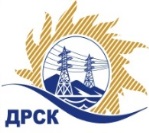 Акционерное Общество«Дальневосточная распределительная сетевая  компания»Протокол заседания Закупочной комиссии по вскрытию поступивших конвертов на переторжкуСпособ и предмет закупки: открытый запрос предложений  на право заключения Договора на выполнение работ «Реконструкция ПС-110/10 кВ "Чигири"», закупка 139  р. 2.2.1 ГКПЗ 2018ПРИСУТСТВОВАЛИ: члены постоянно действующей Закупочной комиссии 1-го уровня АО «ДРСК». Информация о результатах вскрытия конвертов В адрес Организатора закупки поступило 3 (три) заявки на участие в  процедуре переторжки, конверты с которыми были размещены в электронном виде на сайте Единой электронной торговой площадки (АО «ЕЭТП»), по адресу в сети «Интернет»: https://rushydro.roseltorg.ruВскрытие конвертов было осуществлено в электронном сейфе Организатора закупки на сайте Единой электронной торговой площадки (АО «ЕЭТП»), по адресу в сети «Интернет»: https://rushydro.roseltorg.ru автоматически.Дата и время начала процедуры вскрытия конвертов с заявками на участие в переторжке: в 10:00 часов (амурского времени) 09.02.2018 г.Место проведения процедуры вскрытия конвертов с заявками на участие в процедуре переторжки: на сайте Единой электронной торговой площадки (АО «ЕЭТП»), по адресу в сети «Интернет»: https://rushydro.roseltorg.ruВ конвертах обнаружены заявки следующих участников закупки:Секретарь комиссии                                                                        	М.Г. ЕлисееваИсп. Коротаева Т.В.Тел. (4162) 397-205№ 240/УТПиР-Пг. Благовещенск«09»  февраля 2018г.№п/пНаименование Участника закупки Цена заявки до переторжки, руб. без НДС.Улучшенная цена заявки после переторжки без НДС, руб.1АО  "Гидроэлектромонтаж" 
ИНН/КПП 2801085955/280150001 
ОГРН 102280051603416 150 440.8710 012 145.132АО  «Дальневосточная  электротехническая компания» 
ИНН/КПП 2723051681/272301001 
ОГРН 102270119030216 248 446.63не поступила3ООО  "ГИДРОЭЛЕКТРОМОНТАЖ" 
ИНН/КПП 2801035778/280101001 
ОГРН 102280051366916 279 750.0010 093 543.884ООО "Электротехническая компания "Энерготранс"" 
ИНН/КПП 2723049788/272501001 
ОГРН 102270119765016 275 462.16не поступила5ООО "ЭНЕРГОСТРОЙИНЖИНИРИНГ" 
ИНН/КПП 2801217432/280101001 
ОГРН 116280105217115 954 253.8813 105 297.63